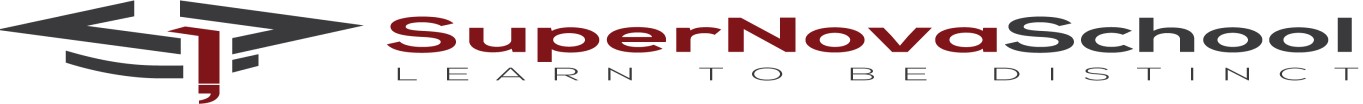 Practical PracticeSubject: Computers (Grade 7)Q. A bakery sells 4 items, bread, cake, cupcake and Patties. The price of each item is as followsBread (PKR 200)Cake (PKR 2000)Cupcake (PKR 250)Patties (PKR 200)At the start of the day, there were 4 breads and 1 cake available in the bakery. The supplier then dropped off 10 cakes, 24 cupcakes, 30 breads and 42 patties. By the end of the day, the following quantity of each item was sold:Bread 32Cakes 8Cupcake 24Patties 40Create a table with relevant headings of the data provided.Create a column for closing stock and calculate closing stockCreate a column for sales and calculate the sales of each item.Insert a new column for key field and insert values.Calculate the total sales made on this particular day.Calculate the maximum and minimum sales of this day.Sort the data according to stock in, in descending order.Filter the data to show the closing stock that is less than 10.							Important termsOpening stock: stock present at the start of the dayStock in: Stock provided by the supplierStock out: Stock that was sold throughout the dayClosing Stock: Stock that is left over on the dayClosing stock= opening stock + stock in – stock outSales/profit = price/cost * stock outcurrency -> home tab ->click accounting number format-> select required currencyinsert new column/row -> right click on column/row address-> click on insertincrease column width-> move cursor to the edge of the column address till you get a black double headed arrow drag the arrow to increase the width.Sort data-> select the table except values like total or average-> click on data tab-> click on sort button-> select the column and order according to the question.Filter data-> Select the table-> click on data-> click on filter-> buttons should appear on the column names-> click on the relevant button-> click on number filters-> select required value-> enter required valueInserting chart-> select the table except values like total or average-> click on insert tab-> click on any chart from the recommended chart options.Column address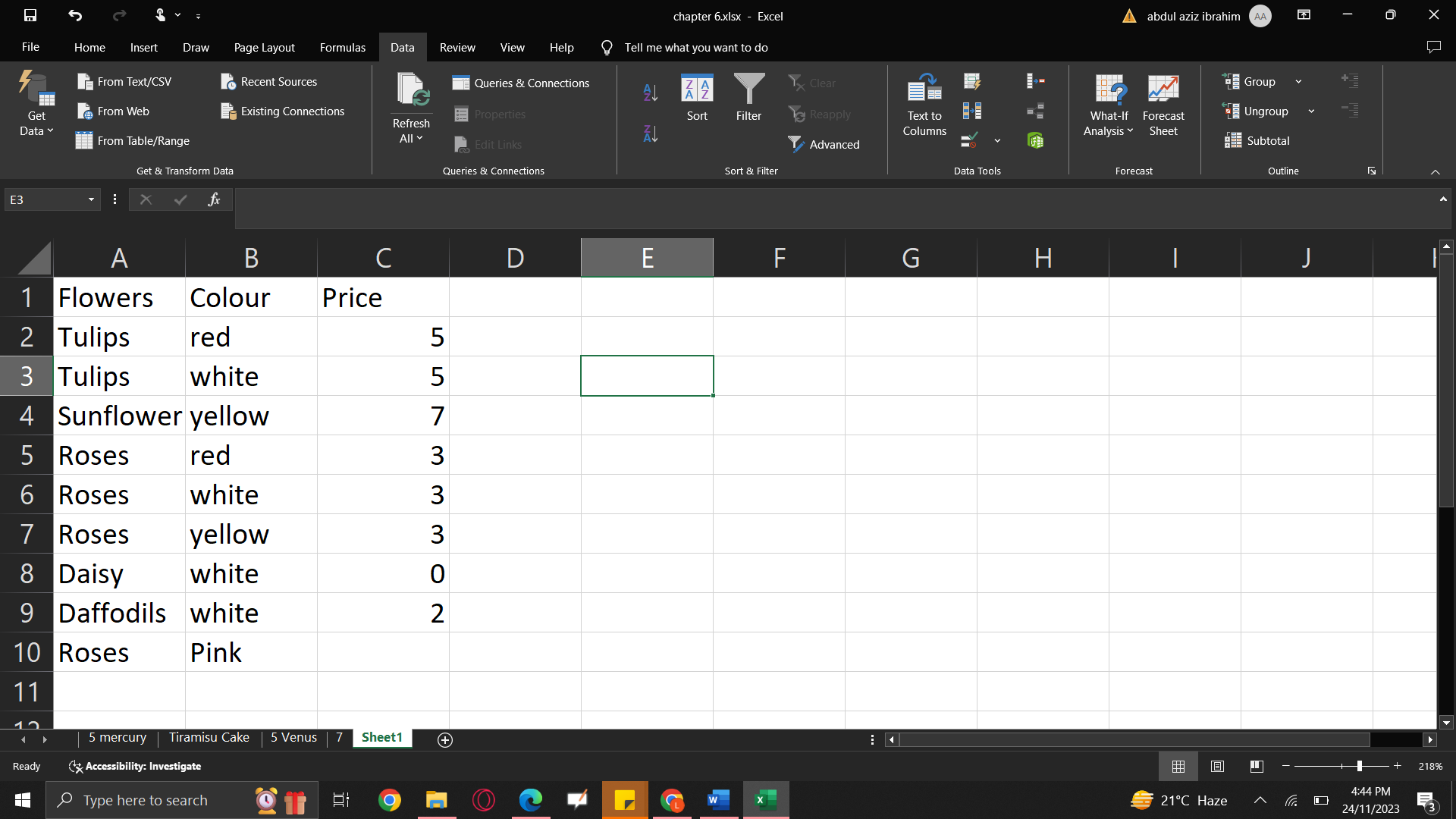 Row address